MİLLİ EĞİTİM BAKANLIĞI YÖNETİCİ VE ÖĞRETMENLERİNİN DERS VE EK DERS SAATLERİNE İLİŞKİN KARARMevzuat No2006/11350Kabul Tarihi01.12.2006Resmi Gazete No26378Resmi Gazete Tarihi16.12.2006Ekli “Milli Eğitim Bakanlığı Yönetici ve Öğretmenlerinin Ders ve Ek Ders Saatlerine İlişkin Karar”ın yürürlüğe konulması; Milli Eğitim Bakanlığının 27/10/2006 tarihli ve 90586 sayılı yazısı üzerine, 657 sayılı Devlet Memurları Kanununun 89 uncu maddesi ile 05/03/1964 tarihli ve 439 sayılı Kanuna göre, Bakanlar Kurulu'nca 01/12/2006 tarihinde kararlaştırılmıştır.BİRİNCİ BÖLÜM : Amaç, Kapsam, Dayanak ve TanımlarAmaçMadde 1 - (1) Bu Kararın amacı, Milli Eğitim Bakanlığının yönetici, öğretmen, uzman ve usta öğreticileri ile diğer görevlilerinin aylık ve ek ders ücreti karşılığında okutacakları ve okutmuş sayılacakları haftalık ders saatlerinin sayısını, ders görevi alacakların niteliklerini ve diğer hususları düzenlemektir.KapsamMadde 2 - (1) Bu Karar, Milli Eğitim Bakanlığının merkez ve taşra teşkilatı ile Bakanlığa bağlı her derece ve türdeki örgün ve yaygın eğitim kurumlarını, hizmet içi eğitimleri, kurs ve seminerleri kapsar.DayanakMadde 3 - (1) Bu Karar, 05/03/1964 tarihli ve 439 sayılı Milli Eğitim Bakanlığına Bağlı Yüksek ve Orta Dereceli Okullar Öğretmenleri ile İlkokul Öğretmenlerinin Haftalık Ders Saatleri ile Ek Ders Ücretleri Hakkında Kanun ve 14/07/1965 tarihli ve 657 sayılı Devlet Memurları Kanununun 89 uncu maddesinin verdiği yetkiye dayanılarak hazırlanmıştır.TanımlarMadde 4 - (1) Bu Kararda geçen;a) Alan: Öğretmenlerin mezun oldukları öğretim programına bağlı olarak atandıkları öğretmenlik dalını,b) Aylık karşılığı ders görevi: Aylık karşılığında okutulmak zorunda olunan dersleri,c) Bakan: Milli Eğitim Bakanını,ç) Bakanlık: Milli Eğitim Bakanlığını,d) Ders niteliğinde yönetim görevi: (...) Bakanlığa bağlı her derece ve türdeki örgün ve yaygın eğitim kurumlarında görevli personelin inceleme, araştırma, planlama, programlama, yönetim, denetim, eğitim ve öğretim hizmetlerinden ek ders görevi olarak kabul edilen etkinlikleri,e) Ders yılı: Derslerin başladığı günden derslerin kesildiği güne kadar geçen ve iki dönemi kapsayan süreyi,f) Ek ders görevi: Aylık karşılığı ders görevi dışında ek ders ücreti karşılığında okutulan dersleri,g) Gündüz öğretimi dışında kalan öğretim: Örgün ve yaygın eğitim kurumlarında yarıyıl ve yaz tatilleri ile cumartesi ve pazar günleri yapılan yüz yüze eğitim ile diğer günlerde saat 18.00'den sonra başlayan yüz yüze eğitimi,ğ) Hazırlık ve planlama görevi: Her derece ve türdeki örgün ve yaygın eğitim kurumu öğretmenlerinin ders dışı hazırlık, planlama veya sosyal hizmetler gibi ek ders görevi sayılan etkinliklerini,h) (Değişik bend: 24.09.2012 - 2012/3773 - BKK/1. md.) ... Müdür yetkili öğretmen: Bağımsız müdürlüğü bulunmayan ilkokullarda sınıf öğretmenliği görevi yanında yönetim hizmetlerini de yürüten öğretmeni,ı) Öğretim yılı: Ders yılının başladığı tarihten ertesi ders yılının başladığı tarihe kadar geçen süreyi,i) Öğretmen: Her derece ve türdeki örgün ve yaygın eğitim kurumlarında, kurs ve seminerlerde eğitim ve öğretim hizmetlerini yürütenleri,j) Örgün eğitim kurumu: Okul öncesi, ilköğretim ve orta öğretim kurumlarını,k) Tam gün tam yıl eğitim: Mesleki ve teknik örgün ve yaygın eğitim kurumlarının fiziki kapasitelerinden azami derecede yararlanılması amacıyla hafta sonu, yarıyıl ve yaz tatilleri de dahil olmak üzere 07.00-24.00 saatleri arasında fiilen yapılan eğitim ve öğretimi,l) Yaygın eğitim kurumu: Örgün eğitimin yanında veya dışında eğitim faaliyetlerinin düzenlendiği eğitim kurumlarını,m) Yönetici: Bakanlık (...) her derece ve türdeki örgün ve yaygın eğitim kurumlarında yönetim görevi alanları,n) Yüz yüze eğitim: İşletmelerde meslek eğitimi ve staj kapsamında yapılan ders görevleri hariç olmak üzere, ilgili mevzuatı çerçevesinde belirlenen müfredat kapsamında öngörülen teorik ve uygulamalı derslerin eğitiminin derslik, bölüm, atölye ve laboratuvar gibi eğitim ortamlarında öğretmen-öğrenci bütünlüğünde yapılmasını,ifade eder.İKİNCİ BÖLÜM : Ders ve Ek Ders Görevi ile İlgili HükümlerAylık karşılığı ders göreviMadde 5 - (1) Kapsama dahil örgün ve yaygın eğitim kurumlarında görevli;a) Örgün ve yaygın eğitim kurumlarının müdür, müdür başyardımcısı ve müdür yardımcıları haftada 6 saat, Toplu Sözleşme (Madde 10 - (1) 5/3/1964 tarihli ve 439 sayılı Kanunun 6 ncı maddesinin ikinci fıkrası ile 2006/11350 sayılı Kararın 5 nci maddesinin birinci fıkrasının (a) bendinde yer alan "6 saat" ibaresi; Milli Eğitim Bakanlığına bağlı örgün ve yaygın eğitim kurumlarında müdür ve müdür başyardımcısı olarak görev yapanlar için "2 saatten az olmamak üzere 6 saate kadar" şeklinde uygulanır.)b) Okul öncesi ve sınıf öğretmenleri haftada 18 saat,c) Genel ... ve meslek dersleri öğretmenleri haftada 15 saat,ç) Atölye ve laboratuvar öğretmenleri haftada 20 saat,ders okutmakla yükümlüdürler. Bu yükümlülük öncelikle alanlarında, alanlarında ders bulunmayanlara ise ihtiyaç halinde ve istekleri üzerine alanları dışında ders görevi verilmek suretiyle yerine getirilir.Ek ders göreviMadde 6 - (1) Kapsama dahil örgün ve yaygın eğitim kurumlarında görevli olup, aylık karşılığı ders görevini tamamlayan;a) Müdür, müdür başyardımcısı ve müdür yardımcılarına haftada 6 saate,b) Genel ... ve meslek dersleri öğretmenlerine 6 saati zorunlu olmak üzere haftada 15 saate,c) Atölye ve laboratuvar öğretmenlerine 20 saati zorunlu olmak üzere haftada 24 saate,kadar alanlarında, alanlarında ek ders görevi verilemeyen veya kısmen verilebilenlere, ihtiyaç halinde ve istekleri üzerine alanları dışında da ek ders görevi verilebilir.(2) Okul öncesi ve sınıf öğretmenleri ile okuma-yazma kurs öğretmenlerinin aylık karşılığı okutmak zorunda oldukları ders saati dışında ilgili mevzuatına göre fiilen okuttukları her ders saati zorunlu ek ders görevi sayılır. Ancak, bu şekilde verilecek ek ders görevi haftada, okul öncesi öğretmenlerinden anaokulları ile kız teknik öğretim okul ve kurumları bünyesindeki uygulama sınıflarında görevli olanlar için bir sınıfta bir öğretmenle tam gün eğitim yapılması şartına bağlı olarak 24 saati, diğer ana sınıflarında görevli öğretmenler ile sınıf ve okuma yazma kurs öğretmenleri için 12 saati geçemez.(3) (Değişik fıkra: 29.11.2019 - 1810 s. CB. Kararı/1. md.) YÜRÜRLÜK ... Öğretmenlere, ilgili mevzuatına göre yaptıkları meslekle ilgili çalışma sürelerinde bir öğretim yılında dört haftayı geçmemek üzere ve fiilen görev yapmaları kaydıyla haftada 15 saat ek ders ücreti ödenir. Uygulama (Rehber öğretmen ek ders ücreti Madde 6 - (1) 2006/11350 sayılı Kararın 6 ncı maddesinin üçüncü fıkrası, bu fıkra hükmünden yararlanmayan rehber öğretmenler hakkında da uygulanır.)(4) Birinci fıkranın (c) bendinde belirtilen atölye ve laboratuvar öğretmenlerinden kendilerine bölüm, atölye ve laboratuvar şefliği görevi verilenlerin, görev yaptıkları eğitim kurumunun bölüm, atölye ve laboratuvarlarındaki çalışmaların planlanması, tezgah, makine, araç ve gerecin sağlanması, bakımı, onarımı ve öğretime hazır halde bulundurulması amacıyla yaptıkları çalışmaların bölüm şefleri için haftada 10, atölye ve laboratuvar şefleri için ise haftada 6 saati ek ders görevi sayılır. Bu dersler ders dağıtım çizelgesinde “Planlama ve Bakım-Onarım Görevi” adıyla gösterilir ve haftada azami okutabilecekleri ek ders saatleri içinde verilir.(5) Okul öncesi ve sınıf öğretmenleri ile bölüm, atölye ve laboratuvar şefliği görevi verilen öğretmenler hariç olmak üzere, örgün eğitim kurumlarında ilgili mevzuatında belirtilen sosyal etkinlik faaliyetlerinde danışman öğretmen olarak görevlendirilen öğretmenler ile sınıf veya şube sorumluluğu verilen sınıf/şube rehber öğretmenlerinin bu görevlerinin haftada 2 saati ek ders görevi sayılır. Bu dersler, ders dağıtım çizelgesinde “Öğrenci Sosyal ve Kişilik Hizmetleri” adıyla gösterilir. Bu kapsamda aynı kişiye hem danışman öğretmenlik hem de sınıf/şube rehber öğretmenliği görevi verilmesi halinde sadece bir görev için ek ders ücreti ödenir.Hizmet içi eğitim faaliyetleriMadde 7 - (1) Bakanlık veya verilen yetki uyarınca valilikler tarafından açılan hizmet içi eğitim, kurs ve seminerlerde, aday memurların temel ve hazırlayıcı eğitimlerinde ders vermekle görevlendirilenlere, fiilen derse girmeleri kaydıyla haftada 30 saate kadar ek ders görevi verilebilir. Bu faaliyetler için alınacak onayda ek ders görevi verilen personelin adı, unvanı, girecekleri dersler ile saat sayısı gibi hususlar belirtilir.Yetiştirme, okuma -yazma ve uyum kurslarıMadde 8 - (1) Bu Kararla belirlenen azami ek ders görevi ve ek ders görevinden sayılan ders saatleri dışında olmak üzere;a) Ders yılı içinde;1) İlgili mevzuatına göre, dönem içinde herhangi bir nedenle derslerin yapılamadığı günler için dönem içinde veya dönem sonunda düzenlenen eğitim faaliyetleri ve yetiştirme programları ile ikinci yarıyıl sonunda bazı derslerden yetersizliği görülen öğrenciler için düzenlenen yetiştirme kurslarında veya programlarında,2) Tam gün tam yıl eğitim yapılan mesleki ve teknik okul ve kurumlarda bu programlar için,3) (Değişik alt bend: 03.07.2017 - 2017/10010 - BKK/2. md.) ... Yurt dışında çalışan vatandaşlarımızın çocukları, ortak dil ve kültür birliği bulunan soydaşlarımız ile ülkemizde geçici koruma altında bulunan yabancı uyrukluların toplumumuza ve eğitim sistemimize uyumlarını sağlamak amacıyla açılan kurslarda,4) Okuma-yazma kurslarında,5) İşsizlikle mücadele projesi çerçevesinde yapılan beceri kazandırma ile ilgili eğitim programlarında,6) Açık öğretim kurumları öğrencilerinin, örgün eğitim kurumlarında gördükleri yüz yüze eğitim uygulamalarında,7) (Ek alt bend: 31.08.2018 - 51 s. CB. Kararı/1. md.) İlkokul 4 üncü veya 3 üncü sınıfta bulunmakla birlikte Türkçe ve Matematik derslerinden Bakanlıkça belirlenen asgari kazanımları edinememiş olduğu tespit edilen öğrencilerden; 4 üncü sınıfta bulunanlar için bu alt bendin yayımı tarihinden itibaren 2021-2022 ders yılı süresince, 3 üncü sınıfta bulunanlar için ise bu alt bendin yayımı tarihinden itibaren, bu dersler için her öğretim yılında toplam 160 saati geçmemek ve 10 öğrenciye kadar bir öğretmenin görevlendirilmesi kaydıyla yapılacak eğitimler kapsamında,görevlendirilen yönetici ve öğretmenlere haftada 10 saate kadar,b) Yarıyıl ve yaz tatillerinde;1) Eğitim yapılan her derece ve türdeki örgün ve yaygın eğitim kurumlarında,2) (a) bendinin 3 ve 4 numaralı alt bentlerinde sayılan kurslar ile 6 numaralı alt bendinde sayılan eğitim faaliyetlerinde,görevlendirilen yönetici ve öğretmenlerden alanı atölye, laboratuvar ve kurs öğretmenliği olanlara haftada 44, diğerlerine haftada 30 saate kadar,ek ders görevi verilebilir.(2) Bu madde kapsamında belirtilen eğitim faaliyetlerinde cumartesi ve pazar günleri ile yarıyıl ve yaz tatillerinde fiilen yerine getirilen ders görevleri, ek ders ücreti karşılığında verilir.(3) Cumartesi ve pazar günleri, bu madde kapsamında belirtilen eğitim faaliyetlerinde görev yapan okul/kurum yöneticilerinden birine fiilen görev yaptıkları anılan günler için 2 saat ek ders ücreti ödenir. Yöneticilere, fiilen ders okuttukları süreler hariç olmak üzere yönetim görevine bağlı olarak bunun dışında bu madde kapsamında ayrıca ek ders ücreti ödenmez.Ders ücreti karşılığında görevlendirmeMadde 9 - (1) Öğretmen sayısının yetersiz olması halinde;a) Yüksek öğrenimli olmak koşuluyla;1) (Değişik alt bend: 24.09.2012 - 2012/3773 - BKK/2. md.) ... Bu Karar kapsamındaki yönetici ve öğretmenler dışındaki resmi görevliler ile sınıf öğretmenlerine ve Özel Eğitim Hizmetleri Yönetmeliği kapsamında okul öncesi öğrencilerine destek eğitim odasında verilecek eğitimle sınırlı olmak üzere okul öncesi öğretmenlerine, okul öncesi eğitim,ilköğretim, orta öğretim ve yaygın eğitim kurumlarında haftada 8 saate,2) (Değişik alt bend: 03.07.2017 - 2017/10010 - BKK/3. md.) ... Resmi görevi bulunmayanlar ile emeklilere okul öncesi, ilköğretim, orta öğretim, özel eğitim ve yaygın eğitim kurumları ile yabancı uyrukluların eğitim gördüğü geçici eğitim merkezlerinde haftada 30 saate,kadar ek ders görevi verilebilir.b) İlgili mevzuatında belirtilen esaslara göre uzman ve usta öğretici olarak nitelendirilenlerden;1) Resmi görevi bulunanlara haftada 10 saate,2) Resmi görevi bulunmayanlara haftada 40 saate, ...kadar okul öncesi, mesleki ve teknik orta öğretim, özel eğitim ve yaygın eğitim kurumlarında ek ders görevi verilebilir.(2) (Ek fıkra: 27.07.2022 - 5886 s. CB. Kararı/1. md.) Bu madde kapsamında ders görevi verilenlerden resmi görevi bulunmayanlara, fiilen okuttukları her 5 saat ders için 1 saat daha eğitim öğretime destek görevi karşılığında ayrıca ek ders ücreti ödenir.ÜÇÜNCÜ BÖLÜM : Ek Ders Görevinden Sayılan HallerDers niteliğinde yönetim göreviMadde 10 - Uygulama(1) İlgili mevzuat hükümleri ile tespit edilen inceleme, araştırma, planlama, programlama, yönetim, denetim, eğitim ve öğretim gibi görevlerinden;a) (Mülga bend: 03.01.2012 - 2012/2664 - BKK/2. md.) ...b) (Mülga bend: 03.01.2012 - 2012/2664 - BKK/2. md.) ...c) Azınlık okullarında görevli olanlar dahil her derece ve türdeki örgün ve yaygın eğitim kurumlarından; Uygulama1) Tam gün tam yıl eğitim yapılan okul ve kurum müdür ve müdür başyardımcılarının, bu eğitimin fiilen yapıldığı süre ile sınırlı olmak üzere, haftada 30 saati,2) Yatılı ve pansiyonlu okulların müdür ve müdür başyardımcılarının haftada 30 saati,3) Her türdeki anadolu liseleri, fen liseleri, sosyal bilimler liseleri, spor liseleri, kız ve erkek teknik öğretim, ticaret ve turizm okul ve kurumları, özel eğitim okul ve kurumları ile okul öncesi eğitim kurumları müdür ve müdür başyardımcılarının haftada 25 saati,4) Diğer örgün ve yaygın eğitim kurumları ile azınlık okullarının müdür ve müdür başyardımcılarının haftada 20 saati,5) (Değişik bend: 17.01.2011 - 2011/1328 - BKK/1. md.) ... Yatılı ve pansiyonlu okulların pansiyondan sorumlu müdür yardımcısının haftada 28 saati ve bu okulların diğer müdür yardımcılarının ise haftada 22 saati, Uygulama (1) 25.08.2017 tarih ve 30165 sayılı RG.de yayımlanan "Kamu Görevlilerinin Geneline ve Hizmet Kollarına Yönelik Mali ve Sosyal Haklara İlişkin 2018 ve 2019 Yıllarını Kapsayan 4. Dönem Toplu Sözleşme" gereğince;Örgün ve yaygın eğitim kurumlarının yöneticilerinin ilave ek ders ücretiMadde 23 - (1) 2006/11350 sayılı Kararın 10 uncu maddesinin birinci fıkrasının (c) bendinin; 4 numaralı alt bendi uyarınca müdür ve müdür başyardımcılarına ödenmekte olan ek ders ücreti haftada 4 saat, 7 numaralı alt bendi uyarınca müdür yardımcılarına ödenmekte olan ek ders ücreti haftada 1 saat artırımlı uygulanır)6) Her türdeki anadolu liseleri, fen liseleri, sosyal bilimler liseleri, spor liseleri, kız ve erkek teknik öğretim, ticaret ve turizm okul ve kurumları, özel eğitim okul ve kurumları ile okul öncesi eğitim kurumları müdür yardımcılarının haftada 20 saati,7) Diğer örgün ve yaygın eğitim kurumları ile azınlık okulları müdür yardımcılarının haftada 18 saati,ç) Müdür yetkili öğretmenlerin yarıyıl ve yaz tatillerinde haftada 12 saati, ders yılı içerisinde ise haftada 3 saati,d) Her derece ve türdeki örgün ve yaygın eğitim kurumları rehber öğretmenlerinin ders yılı süresince haftada 18 saati,e) Rehberlik ve araştırma merkezleri ile özel eğitim okul ve kurumlarında gezerek özel eğitim görevi ve grup gözetimi ve eğitimi görevi verilen engelliler sınıf öğretmenlerinin ders yılı süresince haftada 15 saati,f) Olgunlaşma enstitülerinin öğrenci bulunmayan “Araştırma”, “Tanıtım ve Pazarlama” ve “Tasarım” bölümlerinde görevli öğretmenlerin ders yılı süresince haftada 15 saati,ders niteliğinde yönetim görevi sayılır ve fiilen görev yapma karşılığında ek ders ücreti ödenir.(2) Bu madde kapsamında ek ders ücretinden yararlandırılanlardan durumları birden fazla özelliğe uyanlara yapılacak aynı nitelikteki ödemede, sadece miktarı fazla olan dikkate alınır.Hazırlık ve planlama göreviMadde 11 - (1) Bu Kararın 10 uncu maddesinde sayılanlar hariç, müdür yetkili öğretmenler dahil, her derece ve türdeki örgün ve yaygın eğitim kurumlarında görevli öğretmenlere, haftada 3 saati geçmemek üzere Bakanlığa bağlı okul ve kurumlarda aylık ve ücret karşılığı fiilen okuttukları her 10 saat ders için 1 saat daha hazırlık ve planlama görevi karşılığında ayrıca ek ders ücreti ödenir.Sınav göreviMadde 12 - Uygulama(1) Her derece ve türdeki örgün ve yaygın eğitim kurumlarında ilgili mevzuatı gereğince yapılan bekleme, sorumluluk, dışarıdan bitirme, final, ortalama yükseltme, seviye tespiti, mesleki formasyon, adaylık eğitimi, beceri sınavı ve beceri/proje yarışması sınavlarında görevlendirilen öğretmenlere, (...) her bir sınav komisyon üyeliği ve her bir sınav gözcülüğü için 5 saat ek ders ücreti ödenir. Toplu Sözleşme(2) Sınav komisyonu üyeliği ve sınav gözcülüğü görevleri kapsamında;a) Bir öğretim yılında bir kişiye 12'den fazla sınav komisyon üyeliği ve 15'ten fazla sınav gözcülüğü görevleri,b) Bir sınavda aynı kişiye hem sınav komisyon üyeliği hem de sınav gözcülüğü,c) Yöneticiler,için ücret ödenmez.(3) Mesleki ve teknik örgün ve yaygın eğitim kurumları ile çok programlı liselerde atölye ve laboratuvar dersleri için yapılan sınavlarda öğretmen yetersizliği nedeniyle sınav komisyonunun oluşturulamaması durumunda, bu maddenin ikinci fıkrasının (a) bendindeki “Bir öğretim yılında bir kişiye 12'den fazla sınav komisyon üyeliği için ücret ödenmez” hükmü uygulanmaz.(4) Atölye ve laboratuvar ders programı ile birlikte okutulan endüstriyel teorik dersler, bu maddenin üçüncü fıkrasının uygulanmasında atölye ve laboratuvar dersi sayılır.(5) Bakanlığa ve diğer bakanlık ve kurumlara bağlı okullara alınacak öğrenciler ile açık öğretim kapsamında merkezi sistemle yapılan sınavlarda il sınav yürütme kurulu başkan ve üyeleri ile bina, salon sorumlusu ve gözcü olarak görevlendirilen yönetici ve öğretmenlere her sınav oturumu için 5 saat ek ders ücreti ödenir. Ancak, bu iş ve işlemlerle ilgili döner sermayeden ücret alanlara bu tür ücret ödemesi yapılmaz. Toplu SözleşmeBelleticilik göreviMadde 13 - (1) Yatılı ve pansiyonlu okullarda öğrencilerin yeme, yatma, dinlenme, eğitim-öğretim ve benzeri hizmetlerinin yürütülmesinde belletici olarak görevlendirilen öğretmenlere her belleticilik görevi için 4 saat ek ders ücreti ödenir. Bunlardan 24 saat süreyle nöbet tutanlara ilave olarak 2 saat daha ek ders ücreti ödenir. Ancak, bir günde 3'ten fazla belletici görevlendirilemez ve bunlara ayda ödenecek ek ders ücreti 56 saati geçemez. Toplu Sözleşme(Belleticilik görevi verilen öğretmenlerin ek ders ücretiMadde 12 - (1) 2006/11350 sayılı Kararın 13 üncü maddesinin birinci fıkrasında yer alan "2 saat" ibaresi, "3 saat" olarak uygulanır. Diğer örgün ve yaygın eğitim kurumlarından belletici olarak görevlendirilenlerden gece nöbet tutanlar da bu ek ders ücretinden yararlandırılır.)(2) Vekaleten atananlar dahil yöneticilere, ek ders ücreti karşılığı belleticilik görevi verilmez.Yüz yüze eğitim yapılmayan eğitim kurumları yönetici ve öğretmenleriMadde 14 - (1) Yaygın eğitim enstitüsü, açık öğretim okulu, gençlik ve izcilik eğitim tesisleri, akşam sanat okulu müdürlükleri, ölçme değerlendirme merkezleri, televizyon ve radyo programları ile göze ve kulağa hitap eden üç boyutlu araçlarla eğitim-öğretim yapılan, ders araç ve gereçleri üretilen, Bakanlığa bağlı okullara gündüzlü ve yatılı olarak alınacak öğrenci adaylarına uygulanacak seçme ve yarışma sınavları için soru kitapçığı ve test hazırlanan akşam sanat okulları yöneticilerine haftada 20, öğretmenlerine haftada 18 saat ek ders ücreti ödenir.İşletmelerde meslek eğitimiMadde 15 - (1) İşletmelerde meslek eğitimi yapılan okul ve kurumlarda görevli yönetici ve öğretmenlerin öğrenci, çırak ve aday çırakların işyerindeki uygulamalı eğitimini izlemek, programa uygunluğunu ve sistemin iş yerindeki işlerliğini sağlamak, mesleki rehberlikte bulunmak üzere yaptıkları bu görevler ek ders görevi sayılır.(2) Bu dersler, ders dağıtım çizelgelerinde “işletmelerde meslek eğitimi” adıyla gösterilir ve işletmelerin okul ve kuruma uzaklığı, öğrenci, çırak ve aday çırak sayısı gibi kıstaslar esas alınarak okul ve kurum müdürlüğünce hazırlanacak ve milli eğitim müdürlüğünce onaylanacak programlara göre haftada;a) Mesleki eğitim merkezlerinde;1) Büyükşehir belediyesi sınırları içindeki ilçelerde 24 saati,2) Diğer il ve ilçelerde 18 saati,b) Diğer okul ve kurumlarda;1) Büyükşehir belediyesi sınırları içindeki ilçelerde 20 saati,2) Diğer il ve ilçelerde 16 saati,geçmemek üzere okutabilecekleri azami ek ders saatleri kapsamında verilir.(3) Okul ve kurumun bulunduğu il veya ilçe merkezinde yeterli sayıda işletme bulunmaması halinde ilgili mevzuatına göre meslek eğitimi ve stajlarını kendi okullarında yapan öğrencilerin eğitiminde görevlendirilen yönetici ve öğretmenlerin ek ders görevleri de bu maddenin birinci ve ikinci fıkraları kapsamında belirlenir.Ders görevinin yapılmış sayılacağı hallerMadde 16 - (1) Bir öğretim yılında 90 günü geçmemek üzere, bu Karar kapsamında bulunan personelden;a) Bakanlıkça veya verilen yetki uyarınca valiliklerce yurt içinde düzenlenen her türlü eğitsel gezi, konferans, kurs ve seminerlerde görevlendirilenler; fiilen yerine getirdikleri bu görevleri süresince, görevlendirildikleri tarihte kendilerine verilmiş ek ders görevleri varsa bu görevlerini yapmış sayılırlar ve buna ilişkin ek ders ücretleri kadrolarının bulunduğu kurumca ödenir.b) (Değişik bend: 13.07.2007 - 2007/12399 - BKK/1. md.) ... İl düzeyinde milli ve mahalli bayramların kutlamaları için kurulan hazırlık komitelerinde görevlendirilen yönetici ve öğretmenler, milli ve mahalli bayramların hazırlık çalışmalarına katılan yönetici ve öğretmenler, söz konusu bayramların hazırlık çalışmalarına ve törenlerine sınıf veya okul bütünlüğünde katılan öğrencilerin öğrenim gördüğü eğitim kurumlarının yönetici ve öğretmenleri ile milli bayramlar nedeniyle tatil edilen günlerde (...) ders görevlerini yerine getiremeyen yönetici ve öğretmenler, bu sürelerde üzerlerinde bulunan aylık karşılığı ders, varsa ek ders, ders niteliğinde yönetim ve hazırlık ve planlama görevlerini yapmış sayılırlar.c) (Ek bend: 25.11.2020 - 3198 s. CB. Kararı/1. md.) Gençlik ve Spor Bakanlığı koordinesinde yürütülen okul sporları, halk oyunları ve izcilik faaliyetleri ile Türkiye Sportif Yetenek Taraması ve Spora Yönlendirme Projesi kapsamında geçici olarak görevlendirilen yönetici ve öğretmenler, fiilen yerine getirdikleri bu görevleri süresince, görevlendirildikleri tarihlerde kendilerine verilmiş ek ders görevleri varsa bu görevlerini yapmış sayılırlar ve buna ilişkin ek ders ücretleri kadrolarının bulunduğu kurumca ödenir. Alınacak onayda görevlendirilen personelin adı, soyadı, unvanı, görevin mahiyeti, görev süresi ve diğer hususlar belirtilir.(2) (Ek fıkra: 24.11.2008 - 2008/14575 - BKK/1. md.) Bakanlık merkez teşkilatında Bakan veya yetkili kıldığı makam, taşra teşkilatında ise Bakan veya valilik onayı ile ilgili mevzuatı uyarınca verilen görevleri yapmak üzere görevlendirilen yönetici ve öğretmenler ile Bakanlığa verilmiş bir görevi yürütmek üzere diğer kurumlarda Bakan onayı ile görevlendirilen yönetici ve öğretmenler, Bakanlık merkez teşkilatındaki görevlendirmeler için 1 yıl, diğer görevlendirmeler için ise her altı ayda yeni bir onay alınmak ve fiilen görev yapmak kaydıyla, yarıyıl ve yaz tatilleri de dahil olmak üzere aylık karşılığı ders görevi ile görevlendirildikleri tarihte kendilerine verilmiş ek ders görevi bulunup bulunmadığına bakılmaksızın göreve başladıkları tarihten itibaren haftada 18 saat ek ders görevi yapmış sayılırlar ve buna ilişkin ek ders ücretleri kadrolarının bulunduğu kurumca ödenir. Alınacak onayda görevlendirilecek personelin adı, soyadı, unvanı, görevin mahiyeti ve görev süresi ile diğer hususlar açıkça belirtilir. Bu kapsamda ek ders ücretinden yararlanan personele ayrıca asli görevi için öngörülen ek ders ücreti ödenmez. Öğretmenlerin ilgili müfredatı kapsamında ders okutmak üzere diğer eğitim kurumlarında geçici olarak görevlendirilmeleri bu fıkra kapsamında değerlendirilmez.(3) (Ek fıkra: 21.10.2013 - 2013/5516 - BKK/1. md.) Bakan veya yetkili kıldığı makam tarafından Bilişim Teknolojileri ve Elektrik-Elektronik Teknolojisi (Elektrik/Elektronik) alan öğretmenleri arasından Bakanlık Ölçme, Değerlendirme ve Sınav Hizmetleri Genel Müdürlüğü, Yenilik ve Eğitim Teknolojileri Genel Müdürlüğü ve ... İşlem Dairesi Başkanlığında geçici olarak görevlendirilen yönetici ve öğretmenler ile alanlarına bakılmaksızın Ölçme, Değerlendirme ve Sınav Hizmetleri Genel Müdürlüğünde soru hazırlamak ve değerlendirme yapmak üzere geçici olarak görevlendirilen yönetici ve öğretmenler, her yıl yeniden onay alınmak ve fiilen görev yapmak kaydıyla, yarıyıl ve yaz tatilleri de dahil olmak üzere aylık karşılığı ders görevi veya görevlendirildikleri tarihte kendilerine verilmiş ek ders görevi bulunup bulunmadığına bakılmaksızın göreve başladıkları tarihten itibaren haftada 27 saat ek ders görevi yapmış sayılırlar ve buna ilişkin ek ders ücretleri kadrolarının bulunduğu kurumca ödenir. Alınacak onayda görevlendirilecek personelin adı, soyadı, unvanı, görevin mahiyeti ve görev süresi ile diğer hususlar açıkça belirtilir. Bu kapsamda ek ders ücretinden yararlanan personele ayrıca asli görevi için öngörülen ek ders ücreti ödenmez.Ders dışı eğitim çalışmalarıMadde 17 - (1) Ders dışı izcilik, beden eğitimi ve spor çalışmaları, halk oyunları ve güzel sanatlarla ilgili dallar ile Türkiye Bilimsel ve Teknolojik Araştırma Kurumu (TÜBİTAK) koordinesinde ilköğretim ve orta öğretim öğrencilerine yönelik olarak yürütülen bilim olimpiyatları ve proje çalışmaları kapsamında fiilen çalışma yaptıran öğretmenlere; aylık karşılığı ders, ek ders ve hazırlık ve planlama görevi saati sayısına bakılmaksızın, her bir saat çalışma karşılığında gündüz ücreti üzerinden, haftada azami 6 saati geçmemek üzere, her bir ders saati başına 1 saat ek ders ücreti ödenir. Ancak, bir ders yılında bu kapsamda ödenecek toplam ek ders saati sayısı, okulun bir ders yılındaki toplam ders saati sayısının %5'ini geçemez. Bu etkinliklerde görev alacak öğretmenlerde aranacak nitelikler, her bir etkinlik için aranılacak en az öğrenci sayısı ile benzeri diğer hususlar Bakanlıkça belirlenir. Etkinlik programları okul müdürlüklerince hazırlanır ve milli eğitim müdürlüklerince onaylanır. Uygulama (Millî Eğitim Bakanlığı Yönetici ve Öğretmenlerinin Ders ve Ek Ders Saatlerine İlişkin Kararın 17 nci maddesinde yer alan "%5" sınırı, 1/9/2012 tarihinden itibaren "%6" olarak uygulanır)(2) Vekaleten atananlar dahil yöneticilere, bu madde kapsamında ek ders görevi verilmez.Okulda bulunma zorunluluğuMadde 18 - (1) İlkokullarda yöneticilerin veya hizmet içi eğitim yoluyla yetiştirilen resim-iş, müzik, beden eğitimi, din kültürü ve ahlak ...si öğretmenleri ile alan öğretmenlerinin derse girdiği saatlerde sınıf öğretmenlerinin okulda bulunmaları ve bu saatlerde okul müdürünün vereceği eğitim ve öğretimle ilgili işleri yapmaları halinde, verilen bu görevler ek ders görevinden sayılır.Kurul ve komisyon üyeliğiMadde 19 - (1) Asli görevleri dışında, diploma denklik işlemlerini yürüten yabancı dil dersi öğretmenlerinin sonuçlandırdıkları her 5 denklik işlemi 1 ek ders saati sayılır ve karşılığında ek ders ücreti ödenir.(2) Her derece ve türdeki örgün ve yaygın eğitim kurumları öğretmenlerine çeşitli mevzuatla verilen kurul ve komisyon üyeliği görevinin yarıyıl ve yaz tatillerinde de devam etmesi halinde bu görevler, yarıyıl ve yaz tatiliyle sınırlı olmak ve fiilen görev yapılmak kaydıyla ek ders görevinden sayılır ve karşılığında her gün için 3 saat ek ders ücreti ödenir.DÖRDÜNCÜ BÖLÜM : Çeşitli ve Son HükümlerKadrosunun bulunduğu okul ve kurum dışında görevlendirilmeMadde 20 - (1) Her derece ve türdeki örgün ve yaygın eğitim kurumları müdürleri; kendi okul ve kurumlarında görevli öğretmenlere alanlarındaki dersler ile ilgili öğretmenin girebileceği diğer alanlardaki dersleri dengeli olarak dağıttıktan sonra, aylık karşılığı ders saatini dolduramayanlar ile dağıtılamayan alan derslerini en geç 15 gün içinde milli eğitim müdürlüğüne, (büyükşehir belediyesi bulunan merkezlerde il milli eğitim müdürlüğüne) yazılı olarak bildirmekle yükümlüdür.(2) Milli eğitim müdürleri; aylık ve zorunlu ek ders görevi saatlerini kendi okul ve kurumunda dolduramayan öğretmenleri, öncelikle isteklilerden, istekli bulunmaması durumunda ise hizmet puanı en az olandan başlamak suretiyle görev yerlerinin bulunduğu veya ikamet ettikleri belediye sınırları (büyükşehirlerde büyükşehir belediyesi) içinde kalmak kaydıyla öncelikle alanlarında veya ilgili öğretmenin girebileceği diğer alanlarda öğretmen ihtiyacı bulunan diğer okul ve kurumlarda görevlendirmek ve bu görevlendirmenin yerine getirilip getirilmediğini izlemek zorundadır.(3) Aynı belediye sınırları içinde alanlarında veya ilgili öğretmenin girebileceği diğer alanlarda aylık karşılığı ders ve ek ders görevi saatlerini dolduramayan öğretmen varken bu dersler 9 uncu maddede sayılanlara verilemez.Geçici görevlendirmeMadde 21 - (Mülga madde: 24.11.2008 - 2008/14575 - BKK/5. md.) ...Vekalet göreviMadde 22 - (1) Öğretmen yetersizliği nedeniyle İlkokullarda görevlendirilen vekil öğretmenlerin aylık karşılığı ders, ek ders ve hazırlık ve planlama görevi saati sayısının tespitinde ve ek ders ücretinin ödenmesinde sınıf öğretmenlerinin tabi olduğu hükümler uygulanır.(2) (Mülga fıkra: 03.01.2012 - 2012/2664 - BKK/2. md.) ... (Yeniden düzenlenen fıkra: 24.08.2012 - 2012/3671 - BKK/1. md.) YÜRÜRLÜK  Boş bulunan örgün ve yaygın eğitim kurumu yöneticiliklerine (okul müdürü, müdür başyardımcısı ve müdür yardımcısı), sınav şartı öngörülenler için (bu sınavlara girebilme hakkının elde edilmiş olması dahil) asaleten atanmada aranan tüm şartları bir arada taşıyanlardan asılı atamaya yetkili amir tarafından vekaleten atananlara, vekaletleri süresince yalnızca vekalet edilen göreve ilişkin ek ders ücreti, vekalet görevinde bulunulan örgün ve yaygın eğitim kurumunca ödenir.DağıtımMadde 23 - (1) Bu Kararın 10 ve 14 üncü maddeleri ile 16 ncı maddesinin ikinci ve üçüncü fıkralarındaki ek ders saati sayıları haftanın çalışma günlerine eşit olarak dağıtılır. Eşit dağıtılamaması halinde kalan ek ders saati sayısı eşit olarak pazartesi ve cuma günlerine eklenir.Alanların tespitiMadde 24 - (1) Hangi okul mezunlarının, hangi derece ve türdeki okul ve kurumlarda hangi dersleri alanları içinde okutabilecekleri Talim ve Terbiye Kurulunca belirlenir.Görevin fiilen yapılmasıMadde 25 - (1) Bu Karar kapsamında ek ders ücreti ödenebilmesi için, ek ders görevinin fiilen yapılmış olması, ek ders görevinden sayılan veya ek ders görevinin yapılmış sayılacağı haller bakımından ise bu Kararda belirlenen koşulların oluşması şarttır. Ek ders ödemelerinden harcama yetkilisi, ödeme emri belgesini düzenleyen gerçekleştirme görevlisi ve bu Kararda belirtilen esas ve usuller çerçevesinde ek ders görevinin gerçekleştiğine ilişkin belgeyi düzenleyen ve onaylayan diğer gerçekleştirme görevlileri müteselsilen sorumludur.(2) Yapılan inceleme sonucunda fiilen yapılmadan ve gerekli koşullar oluşmadan ödendiği anlaşılan ek ders ücretleri ilgililerden yasal faizi ile birlikte geri alınır.(3) Bu Kararın 10 ve 14 üncü maddeleri ile 16 ncı maddesinin ikinci ve üçüncü fıkraları uyarınca ödenen ek ders ücretleri, yarım günlük izinler hariç, her ne şekilde olursa olsun izinli ve raporlu olunan sürelerde ödenmez. (Mülga cümle: 03.01.2012 - 2012/2664 - BKK/2. md.) ...Diğer okul ve kurumlarda ders göreviMadde 26 - (1) Bu Karar kapsamında bulunan yönetici ve öğretmenlere, asli görevlerini aksatmamak ve aylık karşılığı ders görevlerini tamamlamak kaydıyla; Bakanlığa bağlı okul ve kurumlarda, diğer kurumlara bağlı okullar ile yüksek öğretim kurumlarında, ücretleri görev aldıkları okul veya kurumca ödenmek üzere ek ders görevi verilebilir. Ancak, bu tür görevlendirmelerde verilecek ek ders görevi, kendi okullarında veya dengi okullarda haftada aylık ve ücret karşılığı okuttukları ek ders saati sayısı toplamını dolduranlar bakımından haftada 10 saati geçemez.(2) Bu maddenin birinci fıkrasında belirtilen yönetici ve öğretmenlere, bu Kararın 7, 8 ve 9 uncu maddelerine göre verilen ek ders görevleri istisnadır.Ek ders görevini yapmayanlarMadde 27 - (1) Bu Karara göre zorunlu ek ders görevi verilenlerden, kabul edilebilir bir özrü olmaksızın bu görevini yerine getirmeyenler asli görevlerini yapmamış sayılır.Okullarda rehberlik uygulamaları, okul deneyimi ve öğretmenlik uygulaması ders göreviMadde 28 - (1) (Değişik fıkra: 04.04.2020 - 2368 s. CB. Kararı/1. md.) ... Millî Eğitim Bakanlığı ve Yükseköğretim Kurulu Başkanlığı arasında imzalanan Uygulama Öğrencilerinin Millî Eğitim Bakanlığına Bağlı Eğitim ve Öğretim Kurumlarında Yapacakları Öğretmenlik Uygulamasına İlişkin Koordinasyon ve İş Birliği Protokolü ile Uygulama Öğrencilerinin Millî Eğitim Bakanlığına Bağlı Eğitim ve Öğretim Kurumlarında Yapacakları Öğretmenlik Uygulamasına İlişkin Yönerge uyarınca, öğretmen yetiştiren yükseköğretim kurumlarındaki öğrencilerin öğretmenlik meslek ...si derslerinden Okul Deneyimi I, Okul Deneyimi II, Öğretmenlik Uygulaması, Okullarda Rehberlik Uygulamaları ve Alan Çalışması derslerini Bakanlığa bağlı resmî ve özel eğitim ve öğretim kurumlarında yapmaları amacıyla; millî eğitim müdürü, millî eğitim müdür yardımcısı, şube müdürü, okul yöneticileri ile öğretmenlere “öğretmenlik uygulaması görevi” verilebilir.(2) (Değişik fıkra: 04.04.2020 - 2368 s. CB. Kararı/1. md.) ... Okul Deneyimi I, Okul Deneyimi II, Öğretmenlik Uygulaması, Okullarda Rehberlik Uygulamaları ve Alan Çalışması derslerinin yürütülmesinde görev alacak millî eğitim müdürlüğü uygulama koordinatörü, uygulama okulu müdürü ve uygulama okulu koordinatörünün, uygulama öğrencisinin Öğretmenlik Uygulamaları, Okul Deneyimleri, Alan Çalışması ve Okullarda Rehberlik Uygulamaları dersinin uygulanmasına ve Uygulama Öğrencisi Değerlendirme Sistemine öğrenci değerlendirmelerinin işlenmesine yönelik iletişim, koordinasyon, rehberlik ve danışmanlık gibi görevlerinden;a) Millî eğitim müdürlüğü uygulama koordinatörünün haftada 4 saati,b) Uygulama okulu müdürünün haftada 2 saati,c) Uygulama okulu koordinatörünün haftada 2 saati,ek ders görevi sayılır ve ek ders ücreti ödenir.(3) (Değişik fıkra: 04.04.2020 - 2368 s. CB. Kararı/1. md.) ... Uygulama öğretmenlerine ise Okul Deneyimi I, Okul Deneyimi II ve Alan Çalışması derslerinin her birinden haftada 4’er saat, Öğretmenlik Uygulaması ve Okullarda Rehberlik ve Psikolojik Danışmanlık derslerinin her birinden haftada 6’şar saat ek ders görevi verilebilir. Ancak, uygulama öğretmenlerine bu kapsamda verilecek ek ders saati sayısının toplamı haftada 10 saati geçemez.(4) Her bir üniversite için il veya ilçede ayrı bir milli eğitim müdürlüğü uygulama koordinatörü, uygulamanın yapıldığı okullarda ise müdür yardımcılarından biri uygulama okulu koordinatörü olarak görevlendirilir. Uygulamaların hangi okullarda yapılacağı, görev verilen yönetici ve öğretmenlerin il, ilçe, okul ve branş bazında sayıları; Öğretmen Adaylarının Milli Eğitim Bakanlığına Bağlı Eğitim-Öğretim Kurumlarında Yapacakları Öğretmenlik Uygulamasına İlişkin Yönerge hükümlerine göre her öğretim yılı için yeniden belirlenir. Uygulama sonuçları Maliye Bakanlığı, Milli Eğitim Bakanlığı ve Yükseköğretim Kurulu Başkanlığınca her öğretim yılı sonunda değerlendirilir.(5) Bu madde kapsamında ödenecek ek ders ücretleri, ilgili üniversitelerce 657 sayılı Devlet Memurları Kanununun 176 ncı maddesi uyarınca ödenir.Ders saatleri çizelgesiMadde 29 - (1) Yönetici ve öğretmenlerin haftalık ders ve ek ders saatleri ekli çizelgede gösterilmiştir.Ek ders birim ücretiMadde 30 - (1) Bu Karar kapsamında kendilerine ders görevi verilenler ile verilmiş sayılanlara, 657 sayılı Kanunun 176 ncı maddesi uyarınca ek ders ücreti ödenir.Yürürlükten kaldırmaMadde 31 - (1) Bu Kararın yürürlüğe girdiği tarihten itibaren 02/12/1998 tarihli ve 98/12120 sayılı Bakanlar Kurulu Kararıyla yürürlüğe konulan “Milli Eğitim Bakanlığı Öğretmen ve Yöneticilerinin Ders ve Ek Ders Saatlerine İlişkin Esaslar” yürürlükten kaldırılmıştır.Ek Madde 1 - (Mülga madde: 03.01.2012 - 2012/2664 - BKK/2. md.) ...Kazanılmış haklarGeçici Madde 1 - (Mülga madde: 03.01.2012 - 2012/2664 - BKK/2. md.) ...Öğretmen unvanlı olmayan bazı personelGeçici Madde 2 - (1) 26/01/2006 tarihli ve 5450 sayılı Kamu Kurum ve Kuruluşlarına Bağlı Okulların Milli Eğitim Bakanlığına Devredilmesi ile Bazı Kanunlarda ve Kanun Hükmünde Kararnamelerde Değişiklik Yapılmasına Dair Kanun uyarınca Bakanlığa devredilen personelden Veteriner Hekim, Biyolog, Mühendis, Ev Ekonomisti unvanlı kadrolarda bulunanlar, bu Kararın uygulanmasında atölye ve laboratuvar öğretmenleri kapsamında değerlendirilir.Diğer kurumların bazı eğitim faaliyetleriGeçici Madde 3 - (1) 31/07/2007 tarihine kadar, 31 inci madde ile yürürlükten kaldırılan 98/12120 sayılı Bakanlar Kurulu Kararının ilgili hükümleri, 22/11/2001 tarihli ve 2001/3268 sayılı Bakanlar Kurulu Kararı ile yürürlüğe konulan Kurumların Eleman Yetiştirmek Üzere Açtıkları Mesleki Okullarda Görev Alacak Yönetici ve Öğretmenlere Uygulanacak Ders ve Ek Ders Saatlerine İlişkin Esaslar'ın 8 inci maddesinde yapılan atıflar yönünden uygulanmasına devam olunur.Geçici Madde 4 - (Ek madde: 03.01.2012 - 2012/2664 - BKK/2. md.)Bu Karar uyarınca Bakanlık merkez teşkilatı ile il ve ilçe milli eğitim müdürlüklerinde görevlendirilen ve 652 sayılı Kanun Hükmünde Kararnamenin mülga 42 nci maddesine göre ödenen ilave ek ödeme tutarından yararlanmakta olan öğretmenlerden 375 sayılı Kanun Hükmünde Kararnamenin geçici 11 inci maddesine istinaden ilave ek ödeme tutarından kaynaklı fark tazminatından yararlananlara, 14 üncü madde ve 16 ncı maddenin ikinci fıkrasında yer alan ek ders ücretleri söz konusu tazminat tutarından yararlandıkları sürece ödenmez. 15/1/2012 tarihinden itibaren ilk defa veya yeniden görevlendirilen öğretmenlere, söz konusu geçici 11 inci maddede öngörülen fark tazminatı ödenmesine imkan bulunmadığından bu Karar kapsamında ek ders ücreti ödenir.Geçici Madde 5 - (Ek madde: 24.09.2012 - 2012/3773 - BKK/6. md.)1) Gençlik ve Spor Bakanlığınca yürütülen okul sporları, halk oyunları ve izcilik faaliyetleri kapsamında geçici olarak görevlendirilen yönetici ve öğretmenler, görevlendirildikleri tarihte kendilerine verilmiş ek ders görevi bulunup bulunmadığına bakılmaksızın ulusal bayram ve genel tatiller ile cumartesi, pazar, yarıyıl ve yaz tatili de dahil olmak üzere fiilen görev yaptıkları her gün için 3 (üç) saat ek ders görevi yapmış sayılırlar ve buna ilişkin ek ders ücretleri kadrolarının bulunduğu kurum tarafından ödenir. Alınacak onayda görevlendirilen personelin adı, soyadı, unvanı, görevin mahiyeti, görev süresi ve diğer hususlar belirtilir.(2) Birinci fıkra hükmü bu Karar'ın Resmi Gazetede yayımlandığı tarihi takip eden iki öğretim yılı ile sınırlı olmak üzere uygulanır ve bu kapsamda ek ders ücretinden yararlanan personele aynı günlerde asıl görevi için öngörülen ek ders ücreti ayrıca ödenmez.Geçici Madde 6 - (Ek madde: 03.04.2020 - 2347 s. CB. Kararı/1. md.) YÜRÜRLÜK(1) 2019-2020 öğretim yılında, 9 uncu maddenin birinci fıkrasının (a) bendinin (2) numaralı alt bendi ile (b) bendinin (2) numaralı alt bendi kapsamında görev yapmakta olanlar, COVID-19 salgını nedeniyle eğitim kurumlarının tatil edildiği günlerde üzerlerinde bulunan ek ders görevlerini yapmış sayılarak karşılığında ek ders ücretinden yararlandırılır.(2) Bu kapsamda ödeme yapılanlar, tatil edilen günlere ilişkin kendilerine telafi eğitimleri ve uzaktan eğitim faaliyetlerine ilişkin görev verilmesi hâlinde, bu görevleri ayrıca ek ders ücreti ödenmeksizin yerine getirmekle yükümlüdür. Bu yükümlülüklerini yerine getirmeyenlerden birinci fıkra kapsamında yapılan ödemeler geri tahsil edilir.Geçici Madde 7 - (Ek madde: 15.02.2023 - 6793 s. CB. Kararı/1. md.) YÜRÜRLÜK(1) 9 uncu maddenin birinci fıkrasının (a) bendinin (2) numaralı alt bendi ile (b) bendinin (2) numaralı alt bendi kapsamında görev yapmakta olanlar, 6/2/2023 tarihinde meydana gelen depremler nedeniyle eğitime ara verilen günlerde üzerlerinde bulunan ek ders görevlerini yapmış sayılarak karşılığında ek ders ücretinden yararlandırılır.YürürlükMadde 32 - (1) Maliye Bakanlığı ve Sayıştayın görüşü alınarak hazırlanan bu Karar, 01/07/2006 tarihinden geçerli olmak üzere yayımı tarihinde yürürlüğe girer.YürütmeMadde 33 - (1) Bu Kararı Bakanlar Kurulu yürütür.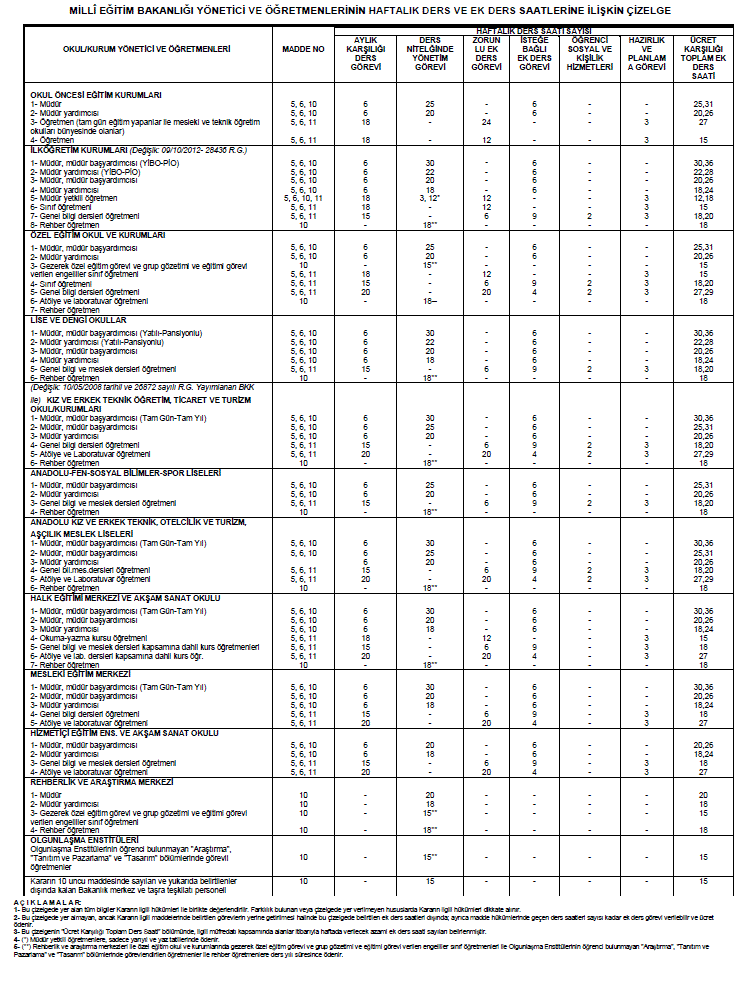 